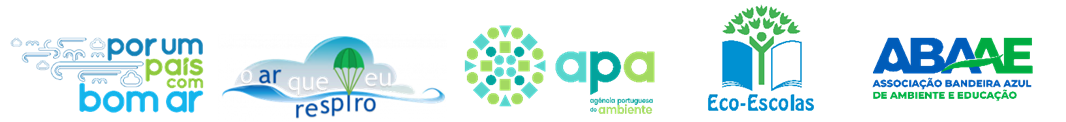 O AR QUE EU RESPIROPLANO DE AULA
(Template)IDENTIFICAÇÃO DA AULA1. Tema – Qual é o foco da aula2. Introdução – Breve descrição do que consiste a aula3. Ano de escolaridade – idade do grupo-alvo4. Objetivos, conhecimentos e competências a atingir na aula5. Duração da aula – Tempo necessário para dinamizar a aula (tempo “normal” = 30-45mins)PREPARAÇÃO
6. Preparação prévia – (se necessário) algo que o professor (ou os alunos) necessitem de realizar antes da aula7. Notas importantes – (caso existam) como i) advertências sobre possíveis ideias pré-concebidas sobre o tema e como lidar com as mesmas; ii) precauções de segurança; iii) dicas e outras informações úteis 8. Recursos necessários – materiais, equipamento e bibliografiaATIVIDADE DE APRENDIZAGEM9. Atividade – Indicação dos diferentes passos ou descrição sobre como a aula será conduzida pelo professor. Estruturar a descrição utilizando estes pontos principais:Introdução – como pretende introduzir o temaDesenvolvimento – sequência de atividades; principais questões e ideias Conclusão – como pretende concluir10. Avaliação – como vai verificar se os objetivos foram atingidos e os conhecimentos e competências adquiridos? DEPOIS DA AULA11. Disseminação/Partilha – Como é que vai partilhar os resultados da aula para promover a consciencialização?12. Atividade complementar – (caso exista) Sugira uma atividade que possa dar seguimento aos conteúdos aprendidos durante a sua aula13. Adaptações para estudantes com dificuldades de aprendizagem ou alunos sobredotados (se aplicável) 14. Informação prévia para professores – incluir links de websites ou outros recursos que possam fornecer informação adicional a professores15. Referências/bibliografia – indicar as fontes utilizadas 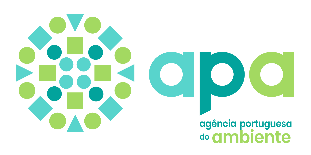 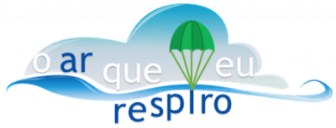 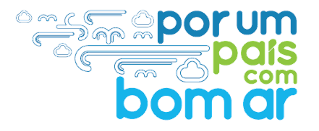 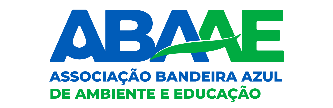 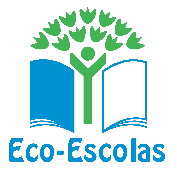 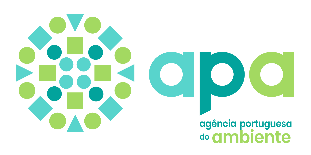 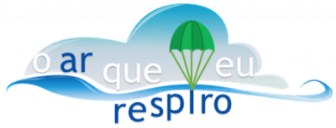 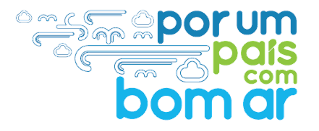 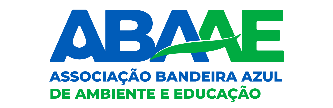 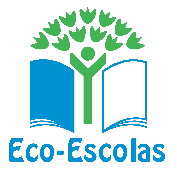 